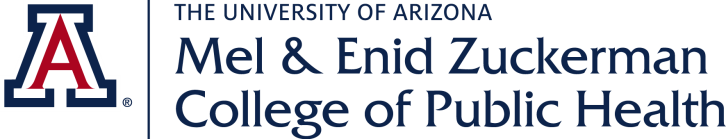 The University of ArizonaMel and  of Public HealthTemplate for HRSA AdvertisementsOrganization NameList the official name of your organization.Internship Project TitleGive the project a descriptive titleProject DescriptionDescribe the project fully. What is the scope of desired/expected activities?  Are there any specialized skills needed or necessary to do the job?  List those who will be involved (units, departments, etc.).  What are the expected outcomes?Student CharacteristicsWhat kind of student might be a good fit for this project?  For example, do you need mathematical expertise, organizational talent, a person comfortable with public speaking. Background of OrganizationTell us about your organization.  When was the organization established?  How are you involved in the community?  Do you serve primarily one group of people?   How will this project affect your organization?  WhereWhere is the internship project located? Where will the student actually be working?WhenWhen do you want/need the work to be done?  Are there project deadlines?SupervisionWhat is the name and title of the person will provide supervision to/of the intern? What is his/her background in terms of academic training and/or expertise in the field?  Intern TitleWhat is the suggested title for the intern? Providing this information clarifies shared expectations for what the student should list on their resume/CV. Application Contact InformationHow and to whom should potential interns apply? What supporting documents are required?